POLARIS SOM APP PÅ DIN SMARTPHONEInstruktioner för att installera Polaris som en ”App” på Din smartphone.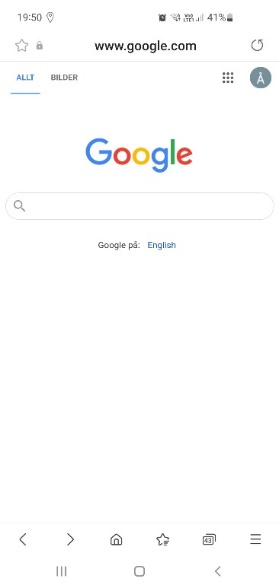 Steg 1Öppna din webbläsare i mobilen.Steg 2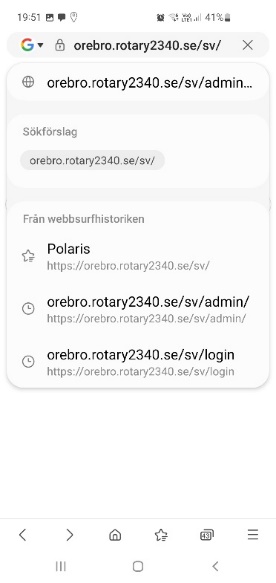 Skriv in
klubbnamn.rotary23xx.se/sv/Klicka på ”Gå”Steg 3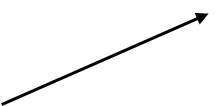 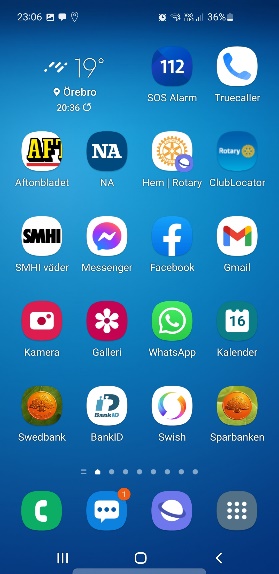 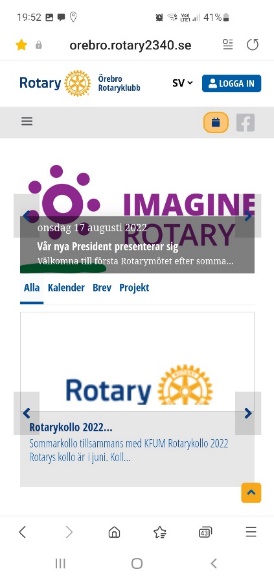 Nu ser Du klubbens hemsida
i mobilen.Skapa nu en genväg till 
denna hemsida (se sid 3)
beroende på vilken mobil du har.Steg 4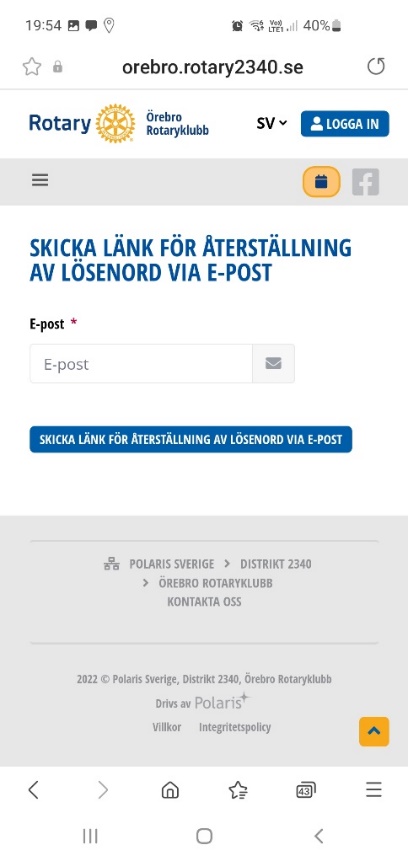 För att logga in på Polaris första gången

klickar Du på ”Logga in” och därefter på

 ”Jag har glömt mitt lösenord”.Då kommer Du till denna sida.Fyll i din epostadress och klicka 

på ”Skicka länk för återställning av

lösenord via e-post”.Läs den epost Du nu fått för att

erhålla Ditt lösenord.Steg 5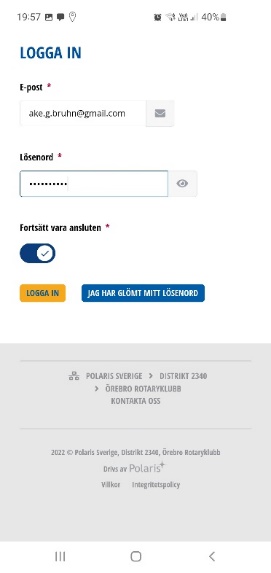 Starta Polaris genom att klicka på

på Appen igen.



Klicka på ”Logga in”.Fyll i epostadress och det lösenord 

du fått.



Se till att ”Fortsätt att vara ansluten”

är aktiverat.Klicka på ”Logga in”.Nu är Du inloggad i Polaris.
Nästa gång Du startar Appen behöver Du inte logga in i Polaris.Skapa en genväg till Polaris-appenOBS: Stegen som beskrivs här kan variera beroende på version och typ av smartphone och vilken webbläsare som används. Sök vid behov på internet efter "Lägg till sida på startskärmen" för instruktioner.

Safari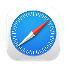 1.      Klicka på dela 

2.      Klicka på "till hemskärmen"

3.      Skriv "Polaris" som titel

4.      Klicka på "Spara”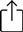 Crome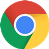 Klicka på menyn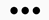 Klicka på "Lägg till på startskärmen"Skriv "Polaris" som titelKlicka på "Lägg till"Samsung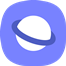 Klicka på menyn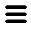 Klicka på "lägg till sida till startskärm"Skriv "Polaris" som titelKlicka på "Lägg till"